DIDASCALIE IMMAGINI HR USO STAMPANOTA IMPORTANTELe immagini possono essere utilizzate solo per accompagnare articoli o segnalazioni delle mostre Dante. Gli occhi e la menteOgni immagine DEVE essere seguita da didascalia e NON DEVE essere tagliata e/o sovraimpressa e/o sovrascritta e/o manomessa.Le immagini possono essere utilizzate sul web solo in bassa definizione (72 dpi).1Manno Bandini da Siena, Statua di Bonifacio VIII, 1301, Bologna Museo Civico Medievale. Sarà esposta nella mostra del MAR “Dante. Gli occhi e la mente. L’arte al tempo dell’esilio”, a cura di Massimo Medica, Chiesa di San Romualdo presso la Biblioteca Classense. Dal 5 marzo al 4 luglio 20212Teodoro Wolf Ferrari, Locandina Olivetti. Sarà esposta nella mostra del Mar “Dante. Gli occhi e la mente. Un’epopea pop”, a cura di Giuseppe Antonelli, sezione d’arte contemporanea a cura di Giorgia Salerno, MAR – Museo d’Arte della città di Ravenna. Dal 20 marzo al 18 luglio 20213Galileo Chini, Dante, 1921, manifesto per il secentenario della morte di Dante Alighieri. Sarà esposta nella mostra “Dante. Gli occhi e la mente. Inclusa est flamma. Ravenna 1921: il Secentenario della morte di Dante”, Biblioteca Classense. Dal 12 settembre 2020 al 10 gennaio 20214Camillo Morigia, Prospetto della tomba di Dante, incisione, mm.430x305, Ravenna, Istituzione Biblioteca Classense 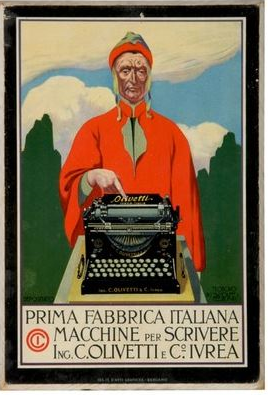 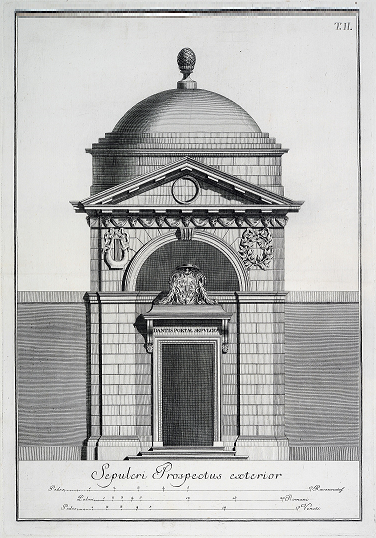 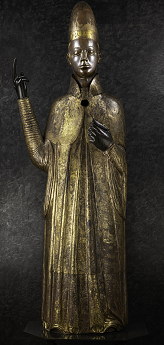 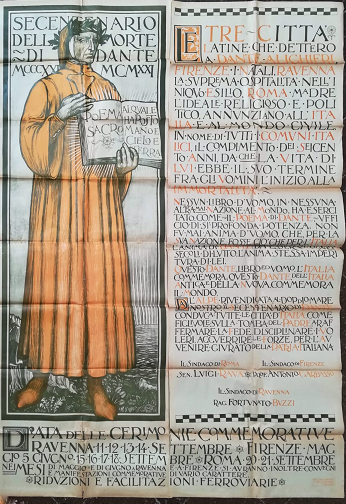 